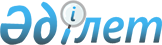 О внесении изменения в постановление Правительства Республики Казахстан от 24 июля 2003 года N 742
					
			Утративший силу
			
			
		
					Постановление Правительства Республики Казахстан от 30 июня 2006 года N 605. Утратило силу постановлением Правительства Республики Казахстан от 20 мая 2010 года N 453

      Сноска. Утратило силу постановлением Правительства РК от 20.05.2010 № 453.      Правительство Республики Казахстан  ПОСТАНОВЛЯЕТ: 

      1. Внести в  постановление Правительства Республики Казахстан от 24 июля 2003 года N 742 "Об образовании Межведомственной координационной комиссии по вопросам обеспечения реализации проекта "Регулирование русла реки Сырдарьи и сохранение северной части Аральского моря (фаза 1)" следующее изменение: 

      приложение к указанному постановлению изложить в новой редакции согласно приложению к настоящему постановлению. 

      2. Настоящее постановление вводится в действие со дня подписания.        Премьер-Министр 

      Республики Казахстан 

Приложение             

к постановлению Правительства   

Республики Казахстан        

от 30 июня 2006 года N 605    Приложение             

к постановлению Правительства   

Республики Казахстан        

от 24 июня 2003 года N 742     Состав 

Межведомственной координационной комиссии по вопросам обеспечения 

реализации проекта "Регулирование русла реки Сырдарьи и сохранение 

северной части Аральского моря (фаза 1)" Есимов               -  Министр сельского хозяйства Республики Казахстан, 

Ахметжан Смагулович     председатель Рябцев               -  председатель Комитета по водным ресурсам 

Анатолий Дмитриевич     Министерства сельского хозяйства Республики 

                        Казахстан, заместитель председателя Кеншимов             -  заместитель председателя Комитета по водным 

Амирхан Кадирбекович    ресурсам Министерства сельского хозяйства 

                        Республики Казахстан, секретарь Караманов            -  член Комитета по вопросам экологии и 

Узакбай Караманович     природопользования Мажилиса Парламента 

                        Республики Казахстан Караманов            -  заместитель председателя Комитета по делам 

Аскар Узакбаевич        строительства и жилищно-коммунального  

                        хозяйства Министерства индустрии и торговли 

                        Республики Казахстан Темирханов           -  заместитель председателя Комитета 

Кенес Каиргалиевич      природоохранного контроля Министерства 

                        охраны окружающей среды Республики  

                        Казахстан Байнаков             -  директор Департамента привлечения 

Рахмет Газизович        правительственных займов Министерства  

                        финансов Республики Казахстан Бертисбаев           -  директор Департамента электроэнергетики и 

Несипкул Бертисбаевич   угольной промышленности Министерства 

                        энергетики и минеральных ресурсов 

                        Республики Казахстан Ермекова             -  директор Департамента планирования 

Несипбала Абсагитовна   расходов отраслевых органов Министерства 

                        экономики и бюджетного планирования 

                        Республики Казахстан Абишев               -  первый заместитель акима Южно- 

Ислам Алмаханович       Казахстанской области Еламанов             -  заместитель акима Кызылординской области 

Бекмырза Кайыпулы 
					© 2012. РГП на ПХВ «Институт законодательства и правовой информации Республики Казахстан» Министерства юстиции Республики Казахстан
				